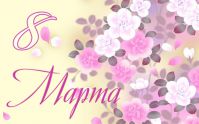 Международный женский день       Сегодня почти вся планета отмечает 8 Марта как день поклонения настоящей женщине, ее красоте, мудрости и женственности, которые спасают мир.Этот всеми любимый праздник 8 марта восходит к традициям Древнего Рима I века до нашей эры. Считалось, что богиня Юнона, супруга великого Юпитера, была наделена большой властью и обладала огромными возможностями. У нее было много имен: Юнона-Календария, Юнона-Монета... Она дарила людям хорошую погоду, урожай, удачи в делах и открывала каждый месяц года. Но более всего римлянки преклонялись перед Юноной - Луцией («светлой»), покровительствующей женщинам вообще, а при родах в особенности. Она была почитаема в каждом доме, ей приносили дары при вступлении в брак и при рождении ребенка.Самым радостным для женской половины Рима был праздник 1 Марта, посвященный этой богине и называвшийся Матронами. Тогда весь город преображался. Празднично одетые женщины шли с венками цветов в руках к храму Юноны-Луции. Они молились, приносили в дар цветы и просили у своей покровительницы счастья в семье. Мужчины 1 Марта дарили женам, родственницам и подругам щедрые подарки.В современном мире день женщин отмечается 8 Марта. История этого праздника началась в XIX веке, и был он приурочен ко дню борьбы за права женщин. Именно 8 марта 1857 года в Нью-Йорке прошла манифестация работниц швейных и обувных фабрик. Тогда они требовали, чтобы им предоставили десятичасовой рабочий день, приемлемые условия для работы и равную зарплату с мужчинами. До этого женщины работали по 16 часов в сутки и получали за это сущие гроши. После 8 марта 1857 года начали появляться женские профсоюзы, и впервые женщинам было дано избирательное право. Но только в 1910 году на Международной женской конференции социалисток в Копенгагене Кларой Цеткин было предложено праздновать Всемирный женский день 8 марта. Это был своеобразный призыв к женщинам всего мира вступить в борьбу за независимость и равноправие; и они откликнулись, включившись в борьбу за право на труд, уважение своего достоинства, за мир на земле. В России Международный женский день впервые праздновали в 1913 году в Петербурге. День 8 Марта стал считаться днем международной солидарности трудящихся женщин в борьбе за свои права. Об этом событии писала Александра Коллонтай, создавшая одну из первых книг о Международном женском дне.Сегодня 8 Марта — это праздник весны и света, дань уважения к традиционной роли женщины как жены, матери, подруги.С праздником, дорогие женщины!